Новый год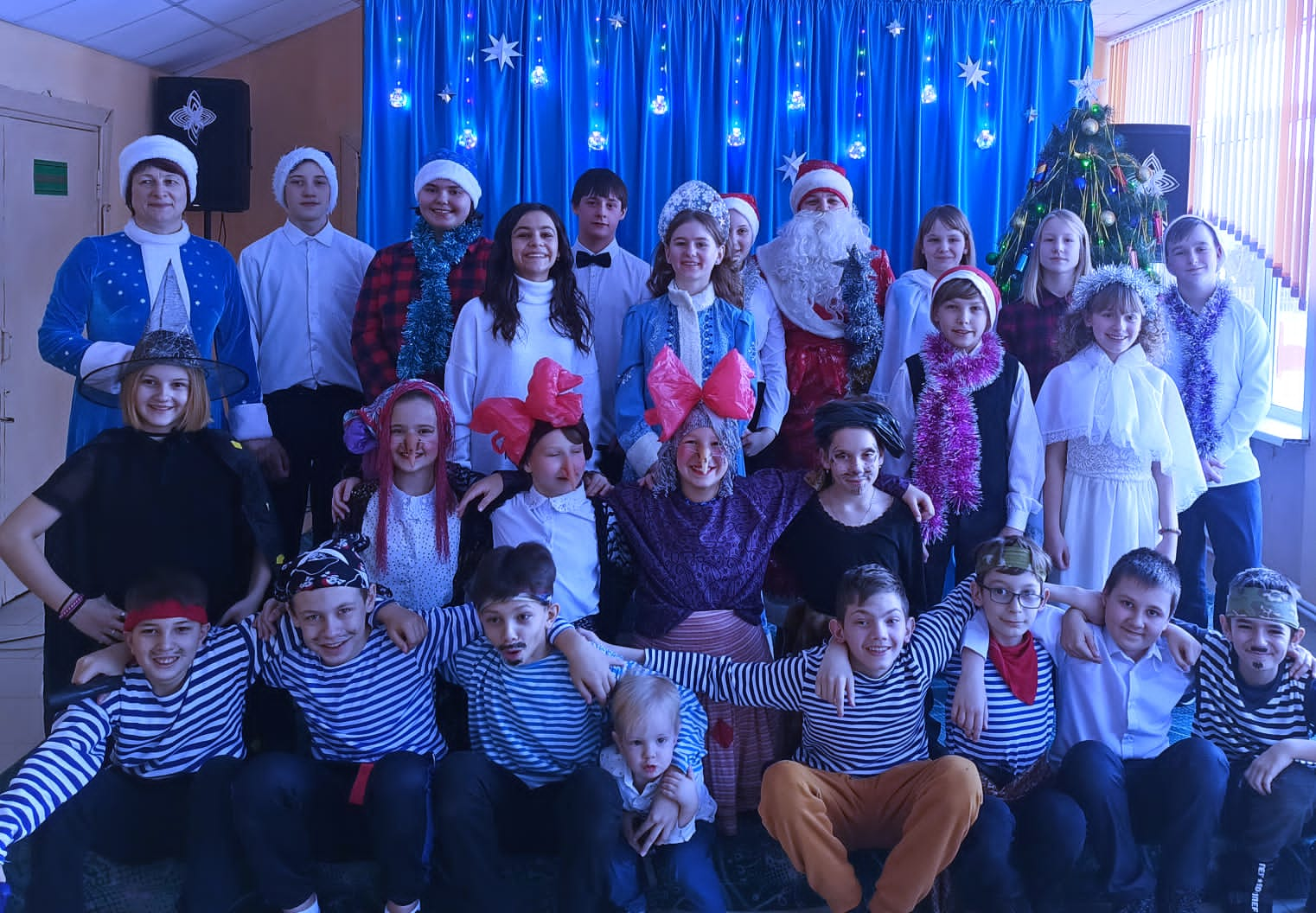 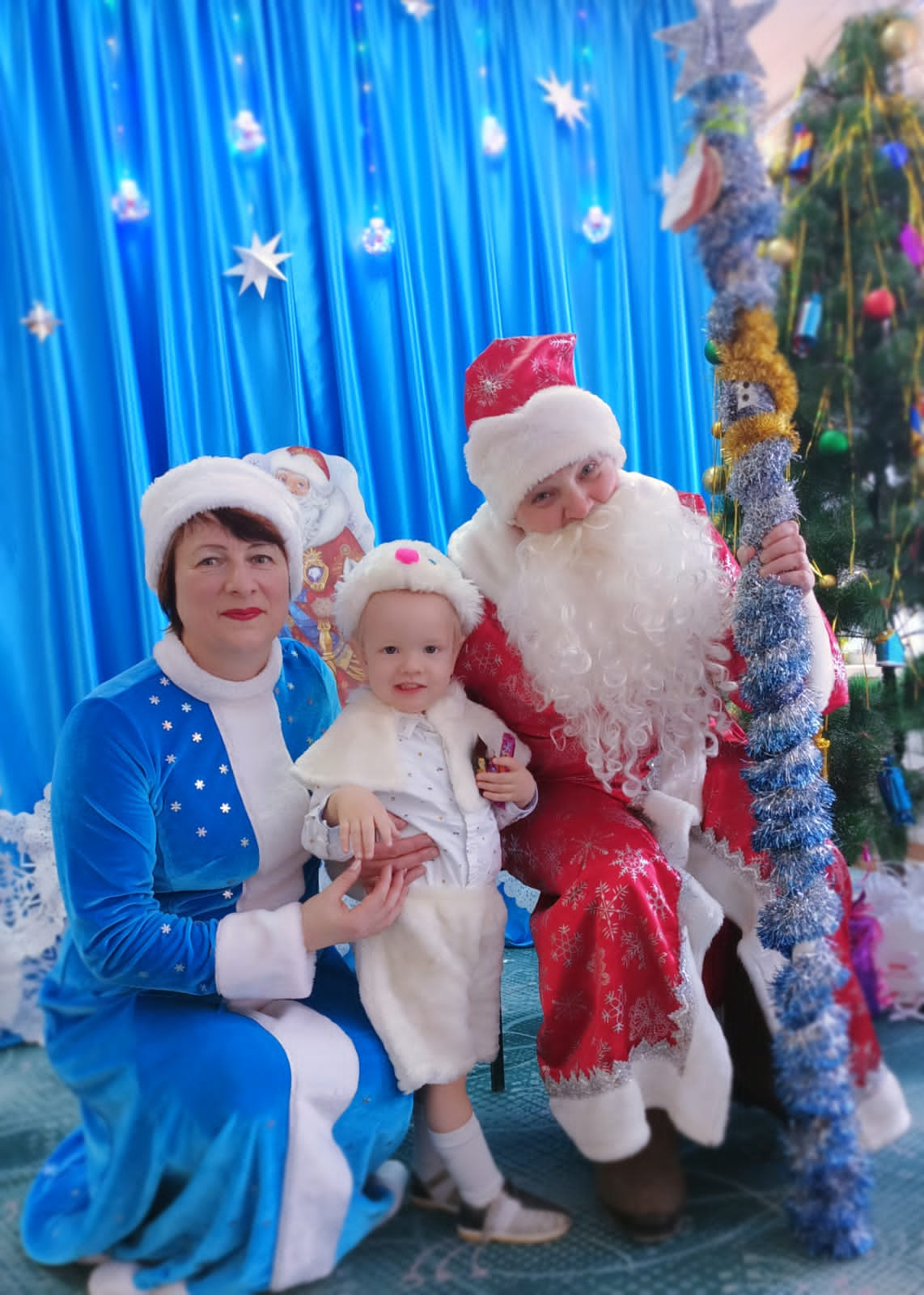 